О проведении районного семинара30 сентября   2022 года Муниципальный опорный центр дополнительного образования детей Талицкого городского округа проводит районный семинар для руководителей «Точек роста», педагогов, реализующих дополнительные общеразвивающие программы  «Муниципальные модели дополнительного образования в Талицком городском округе».Для участия в семинаре пройдите обязательную регистрацию https://disk.yandex.ru/i/F-aA2I0I-jE8tQ  (скопируйте ссылку в адресную строку браузера) Руководитель Муниципального опорного центра дополнительногообразования детей Талицкого городского округа              Смолина О.О.Программа районного семинара  «Муниципальные модели дополнительного образования в Талицком городском округе»Цель: повышение доступности дополнительного образования детей в Талицком городском округе.Срок проведения: 30.09.2022Место проведения: Свердловская область, г. Талица, ул. Ленина 38, строение 1, ЦТР «Академия детства», кабинет 23_____________________________________________________________________________________________________________________________________________________________________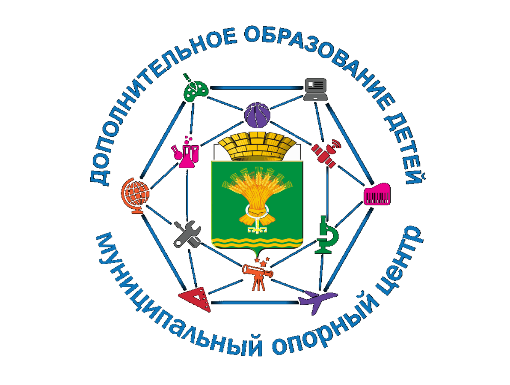 623640  г. Талица, ул. Ленина,38, стр. 1телефон  8 (343) 71- 2-83-85
исх .№ б/н   от « 26 » сентября 2022  г.Руководителям образовательныхорганизаций, реализующих программы дополнительного образования  Талицкого городскогоокругаВремятемаОтветственный 09.30-10.00Регистрация участников10.00-10.05Цели и задачи дополнительного образования в ТГОТретьякова Н.С.10.05-10.10Цели и задачи МОЦПинягина О.В.10.10-10.20Внедрение муниципальной модели сетевого взаимодействия образовательных организаций в рамках реализации дополнительных общеобразовательных программ в ТГООбласова В.А.10.20-10.30Внедрение муниципальной модели реализации программ  вовлечения в систему дополнительного образования детей, оказавшихся в трудной жизненной ситуации в  ТГОТренихина О.С.10.30-10.40Внедрение муниципальной модели реализации программ для организации сезонных школ образовательных организаций в  ТГОСапегина Т.Б.10.50-11.00Внедрение муниципальной модели организации мероприятий по просвещению родителей в области дополнительного образования детей на территории ТГООбласова В.А.11.00-11.10Выявление и развитие одарённых детей через дополнительное образованиеПинягина О.В.11.10-11.15Мониторинг доступности дополнительного образования в ОУПинягина О.В.11.15Открытый микрофон